AR = Activity Room, TR = TV Room, RL = Rehab Lobby, SF = Soda Fountain, DR = Dining Room, LR = Living Room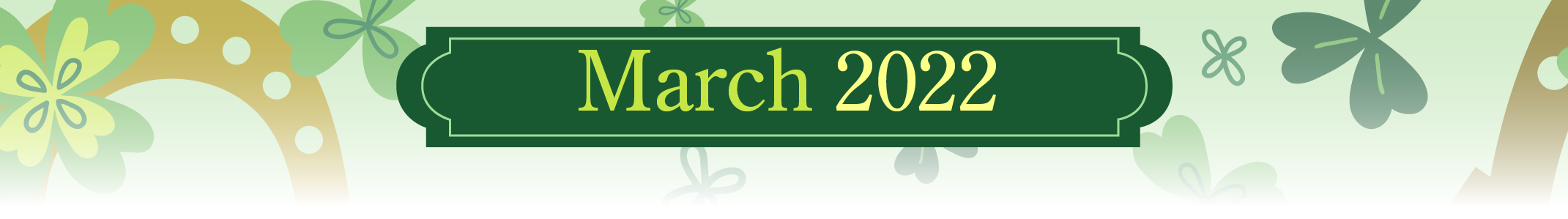 AR = Activity Room, TR = TV Room, RL = Rehab Lobby, SF = Soda Fountain, DR = Dining Room, LR = Living Room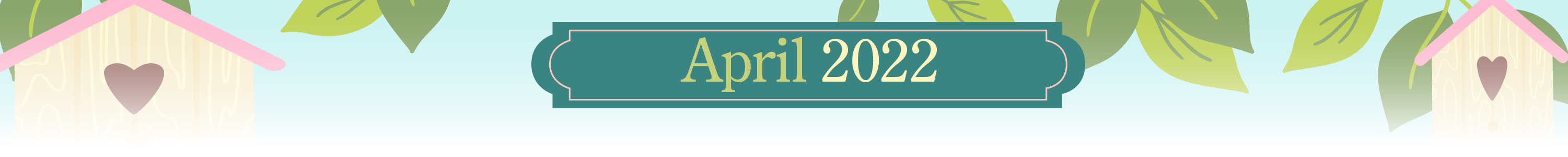 AR = Activity Room, TR = TV Room, RL = Rehab Lobby, SF = Soda Fountain, DR = Dining Room, LR = Living RoomAR = Activity Room, TR = TV Room, RL = Rehab Lobby, SF = Soda Fountain, DR = Dining Room, LR = Living RoomAR = Activity Room, TR = TV Room, RL = Rehab Lobby, SF = Soda Fountain, DR = Dining Room, LR = Living Room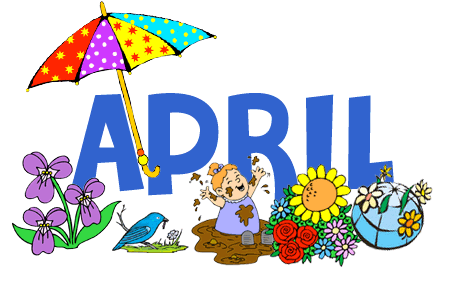 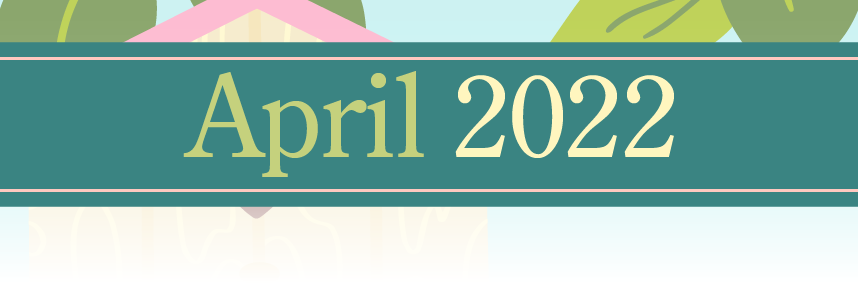 April Fool’s Day!10:30am Bingo (AR)1:30pm HABIT Pet Therapy with Murphy! (Building Wide)2:00pm Popcorn Time! (RL)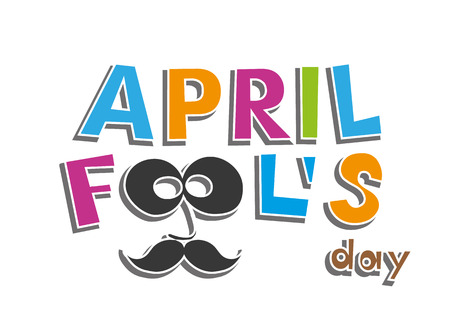 Patsy1:00pm Chattacini (RL)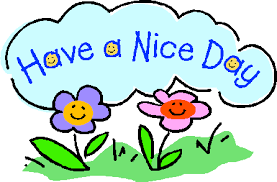 Please contact Activities at ext. 518 if you need any leisure supplies or have any questions.Two Rivers Church will be visiting today to offer prayer groups and love around 1:00pm1:30pmChurch Service with Chaplain Austin (Intercom Service)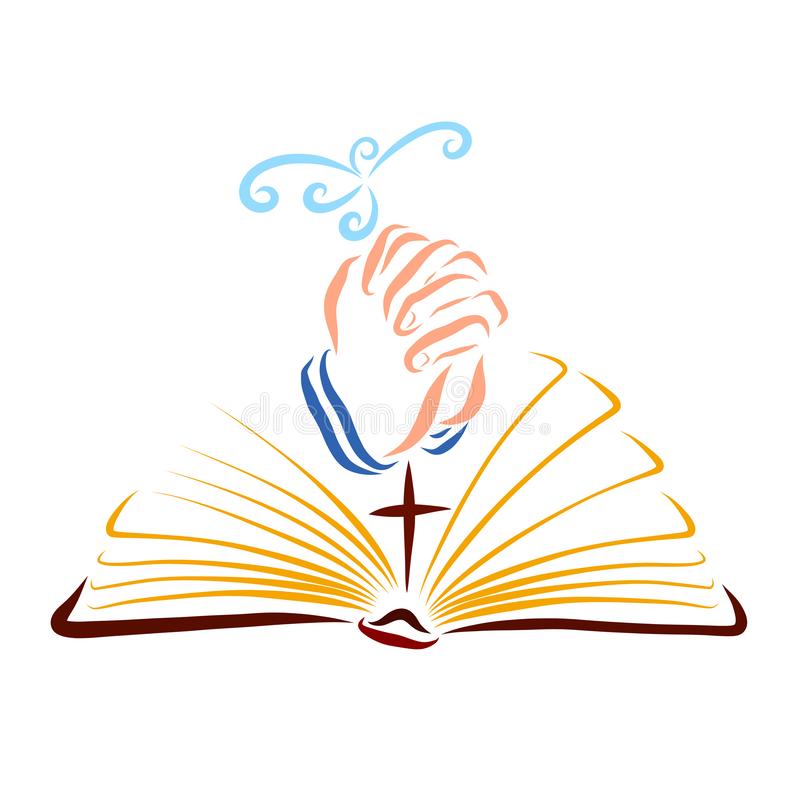 Chaplain Austin is available at any time upon request. Please call Emily or Sara at ext. 518 if you are interested.10:30am Daily Chronicle (AR)10:30am HABIT Pet Therapy with Heather! (Building Wide)2:00pm Trivia (RL)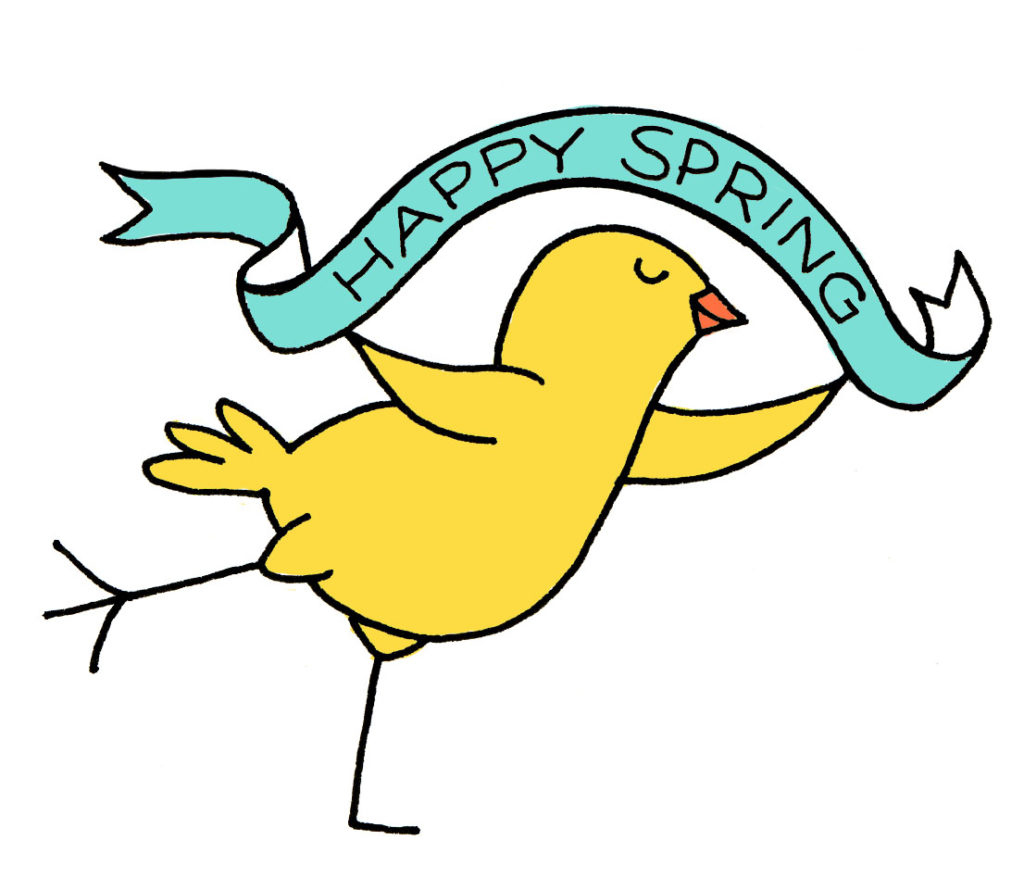 11:00am Devotions with Chaplain Austin (RL)1:00pm Cranium Crunch Puzzles (RL)2:00pm Bingocize (AR)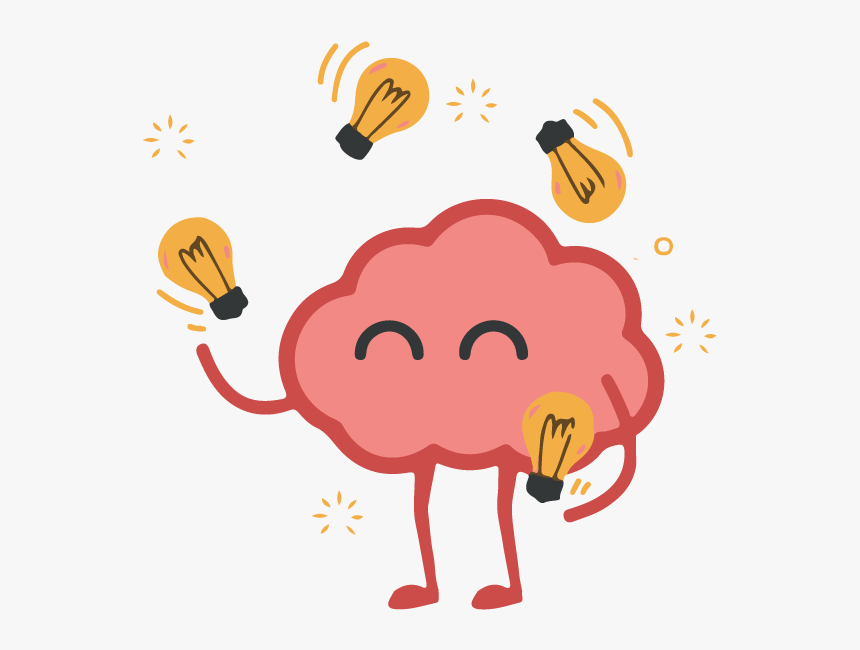 10:00am Morning Sip and Chat (AR)10:30am HABIT Pet Therapy with Lilly! (Building Wide)2:00pm Checkers (RL) 3:00pm Snack Cart (Building Wide)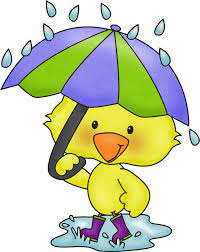 10:30am Bunny and Egg Sponge Craft (AR)2:00pm Daily Crossword (RL)4:00pm HABIT Pet Therapy with Darby! (Building Wide)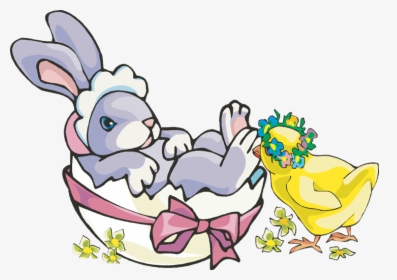 Happy Friday!10:30am Bingo (AR)1:30pm HABIT Pet Therapy with Murphy! (Building Wide)2:00pm Popcorn Time! (RL)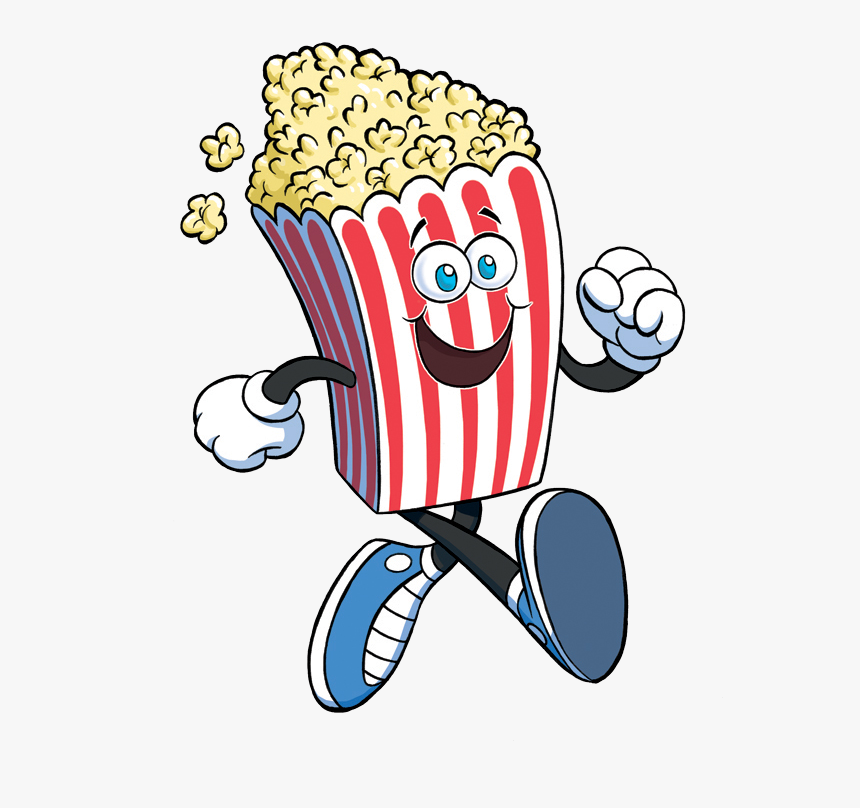 Sara1:00pm Weekend Wacky Wordies (RL)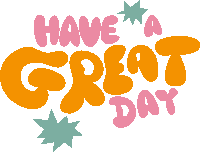 Please contact Activities at ext. 518 if you need any leisure supplies or have any questions.Palm Sunday1:30pmChurch Service with Chaplain Austin (Intercom Service)Chaplain Austin is available at any time upon request. Please call Emily or Sara at ext. 518 if you are interested.10:30am Coffee and Current Events (AR)10:30am HABIT Pet Therapy with Heather! (Building Wide)2:00pm Bird House Painting (RL)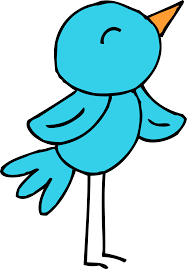 9:00am The Election Committee will be here for voting11:00am Devotions with Chaplain Austin (RL)1:00pm Easter Bunny Ring Toss (RL)2:00pm Bingocize (AR)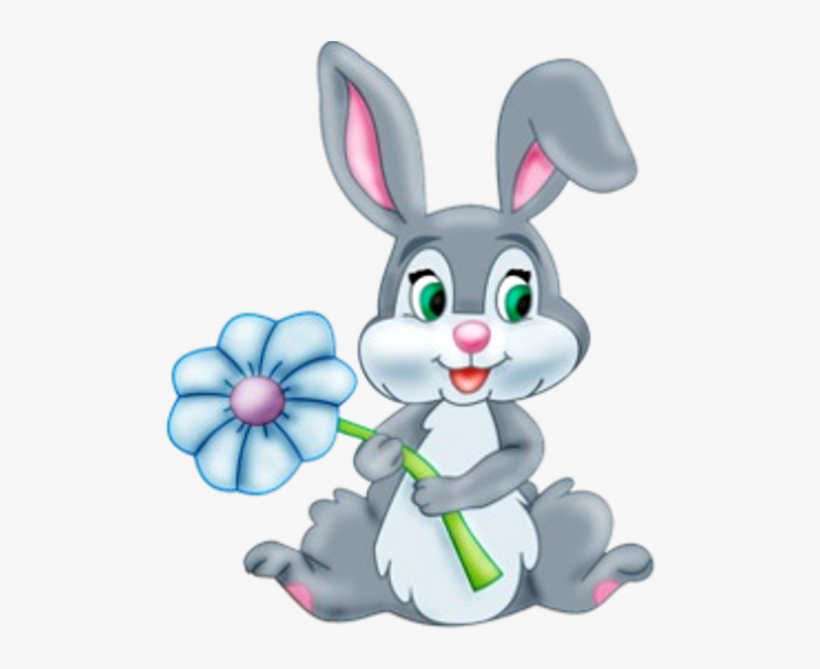 Scrabble Day10:30am HABIT Pet Therapy with Lilly! (Building Wide)10:30am Let’s play Scrabble!2:00pm Thomas Jefferson Trivia to celebrate his birthday! (RL)3:00pm Snack Cart (Building Wide)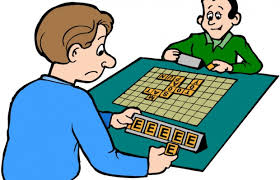 10:00am Spring Flower Dot to Dot (AR)10:30am Daily Chronicle (AR)2:00pm Come Play Sorry (RL)4:00pm HABIT Pet Therapy with Darby! (Building Wide)Good Friday10:00am Easter Egg Craft (AR)10:30am Bingo (AR)1:30pm HABIT Pet Therapy with Murphy! (Building Wide)2:00pm Popcorn Time! (RL)Emily1:00pm Easter Coloring and Conversation (AR)Please contact Activities at ext. 518 if you need any leisure supplies or have any questions.Easter1:30pmChurch Service with Chaplain Austin (Intercom Service)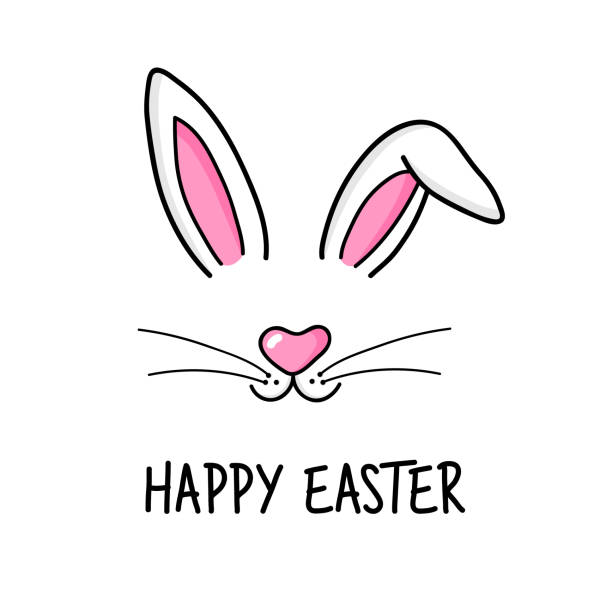 Chaplain Austin is available at any time upon request. Please call Emily or Sara at ext. 518 if you are interested.Patriot’s Day10:00am Bingocize (AR)10:30am HABIT Pet Therapy with Heather! (Building Wide)2:00pm Patriot’s Day Trivia (RL)11:00am Devotions with Chaplain Austin (RL)1:00pm Paint by Number (RL)2:00pm Checkers (AR)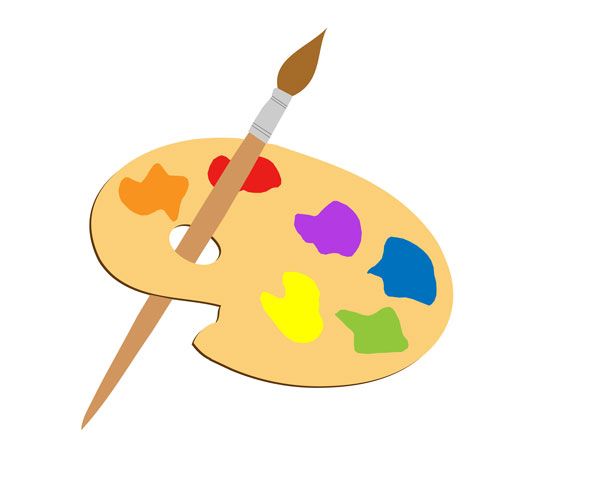 10:30am Live Musical Performance by Jon Wigle: Man of 1000 Voices 
(RL)10:30am HABIT Pet Therapy with Lilly! (Building Wide)2:00pm Adult Coloring (RL)3:00pm Snack Cart (Building Wide)National High Five Day10:00am Wacky Wordies (AR)2:00pm UNO (RL)4:00pm HABIT Pet Therapy with Darby! (Building Wide)Earth Day10:30am Bingo (AR)1:30pm HABIT Pet Therapy with Murphy! (Building Wide)2:00pm Popcorn Time! (RL)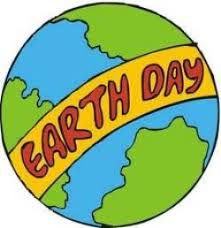 Patsy1:00pm Jewelry Making (RL)Please contact Activities at ext. 518 if you need any leisure supplies or have any questions.1:30pmChurch Service with Chaplain Austin (Intercom Service)Chaplain Austin is available at any time upon request. Please call Emily or Sara at ext. 518 if you are interested.Hairstylists Appreciation Day10:00am Bingocize (AR)10:30am HABIT Pet Therapy with Heather! (Building Wide)2:00pm Monday Movie (RL)11:00am Devotions with Chaplain Austin (RL)1:00pm Cookies and Conversation (AR)2:00pm Resident Council (AR)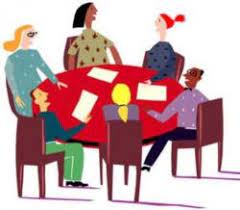 10:30am HABIT Pet Therapy with Lilly! (Building Wide)10:30am Adult Coloring (AR)2:00pm Word Finds and Crosswords (RL)3:00pm Snack Cart (Building Wide)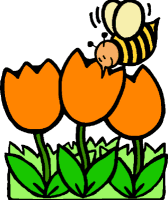 10:30am Crazy 8’s (AR)2:00pm Ceramic Painting (RL)4:00pm HABIT Pet Therapy with Darby! (Building Wide)National Arbor Day9:30am Arbor Day Trivia (AR)10:30am Bingo (AR)1:30pm HABIT Pet Therapy with Murphy! (Building Wide)2:00pm Popcorn Time! (RL)Chaplain1:00pm Balloon Toss (RL)Please contact Activities at ext. 588 if you need any leisure supplies or have any questions.